Н А К А ЗВід 15.05.2020 № 107Про створення апеляційної комісії для розгляду апеляційних скарг щодо державної підсумкової атестації в закладах загальної середньої освіти  району у 2019/2020 навчальному роціНа виконання  Законів України «Про освіту», «Про повну загальну середню освіту», Порядку проведення державної підсумкової атестації, затвердженого наказом Міністерства освіти і науки України від 07.12.2018 № 1369, зареєстрованим у Міністерстві юстиції України 02.01.2019 за № 8/32979, наказів Департаменту освіти Харківської міської ради від 08.05.2020 № 79 «Про порядок організованого закінчення 2019/2020 навчального року у закладах загальної середньої освіти», Управління освіти адміністрації Основ’янського району Харківської міської ради  від 08.05.2020 № 103 «Про порядок організованого закінчення 2019/2020 навчального року у закладах загальної середньої освіти району з метою створення належних умов у закладах загальної середньої освіти  Основ’янського району м. Харкова, що забезпечать безумовне дотримання порядку закінчення 2019/2020 навчального року і проведення в 11 (12)-х класах державної підсумкової атестації»НАКАЗУЮ:1. Створити апеляційну комісію для розгляду апеляційних скарг щодо державної підсумкової атестації в закладах загальної середньої освіти  району  у 2019/2020 навчальному році та затвердити її склад (додається).2. Головному спеціалісту Управління освіти адміністрації Основ’янського району  Стецку О.М. забезпечити діяльність апеляційних комісій для розгляду апеляційних скарг (у разі їх надходження) щодо оскарження процедури проведення та результатів державної підсумкової атестації в закладах освіти району.   У триденний строк із дати їх надходження3. Завідувачу лабораторії комп’ютерних технологій в освіті           Коротєєву Д.Р.  розмістити цей наказ на сайті Управління освіти.До 18.05.20204. Контроль за виконанням цього наказу залишаю за собою.Начальник Управління освіти	                             О.С.НИЖНИК(оригінал підписано)З наказом ознайомлені:ПРОХОРЕНКО О.В.НАДТОЧІЙ О.І.СТЕЦКО О.М.БАРИБІНА В.В.МАЛІКОВА І.М.СІЛЬЧЕНКО А.А.КОРОТЄЄВ Д.Р.	  ЛАШИНА Н.В.Стецко 725 27 92Додаток до наказу Управління освіти від 15.05.2020 № 107Апеляційна комісія щодо державної підсумкової атестації в закладах загальної середньої освіти  району  у 2019/2020 навчальному роціГолова апеляційної комісії: Прохоренко О.В. – заступник начальника Управління освіти.Члени комісії:з української мови:Надточій Олена Іванівна – завідувач районного методичного центру;Гетьман Ірина Федорівна  – вчитель української мови та літератури ХЗОШ №53;Ващенко Тетяна Іванівна  – вчитель української мови та літератури ХЗОШ №35;з історії України:Малікова Інна Миколаївна – методист районного методичного центру;Котенко Інна Віталіївна  – вчитель історії ХЗОШ №41;Борзосєков Сергій Олександрович – вчитель історії ХЗОШ №53;з математики:Стецко Олександр Михайлович – головний спеціаліст Управління освіти;Старікова Ольга Миколаївна –  вчитель математики ХЗОШ №48;Васильєва Людмила Іванівна –  вчитель математики ХЗОШ №53; з іноземної мови (англійської):Сільченко Анастасія Андріївна – методист районного методичного центру;Апончук Тетяна Вікторівна –  вчитель англійської мови ХГ №34;Слюсар Ольга Борисівна – вчитель англійської мови ХЗОШ №53;з біології:Барибіна Вікторія Валеріївна – методист районного методичного центру;Колеснікова Яна Миколаївна – вчитель біології ХГ №12;Білик Олена Миколаївна – вчитель біології ХЗОШ №35.Начальник Управління освіти	    (оригінал підписано)    О.С.НИЖНИК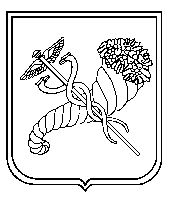 Головний спеціаліст Управління освіти - уповноважена особа з питань запобігання та виявлення корупції                            О.М.СТЕЦКО